Ово је пример просте фотомонтаже, уз примену маске. Оргиналне фотографије: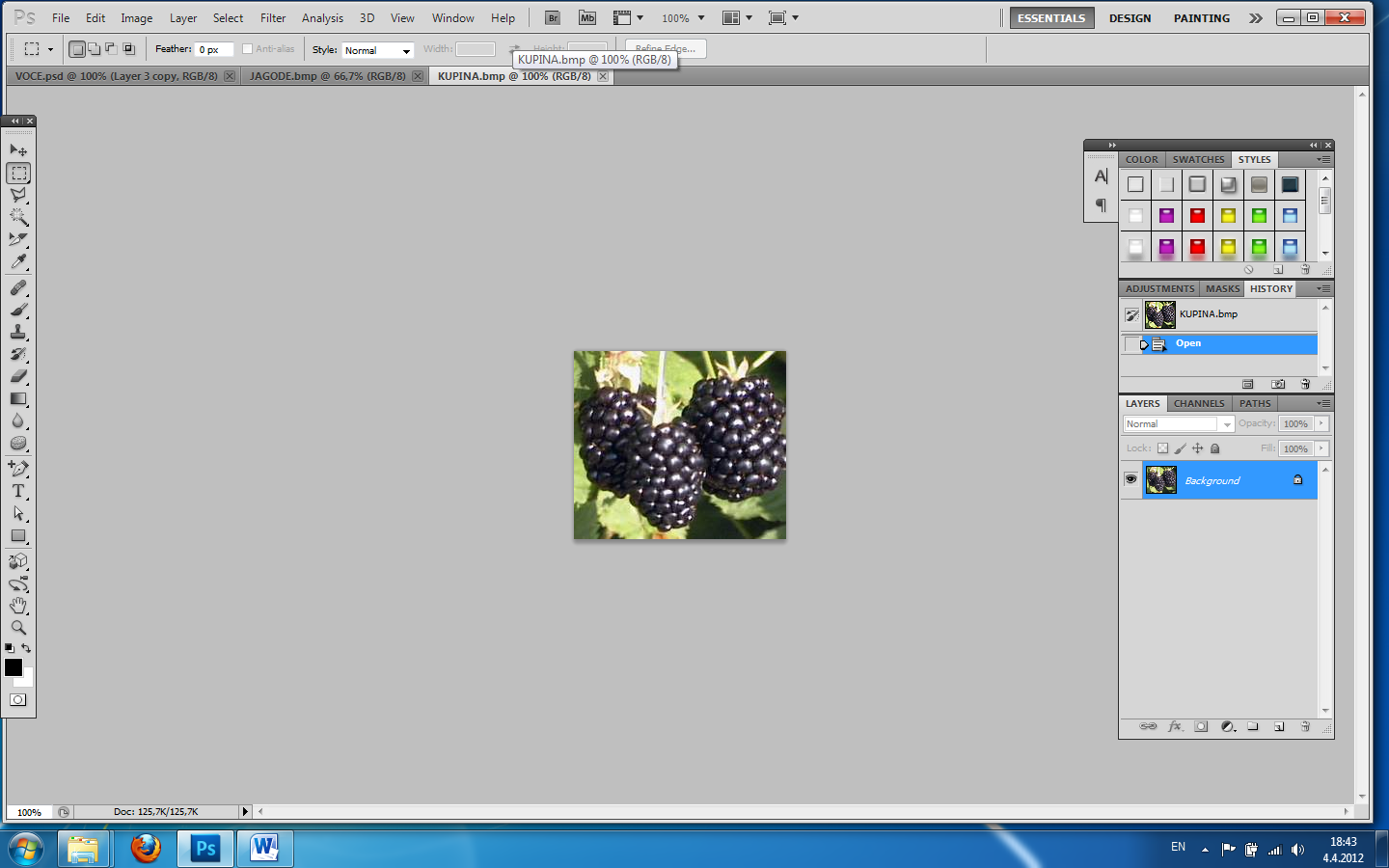 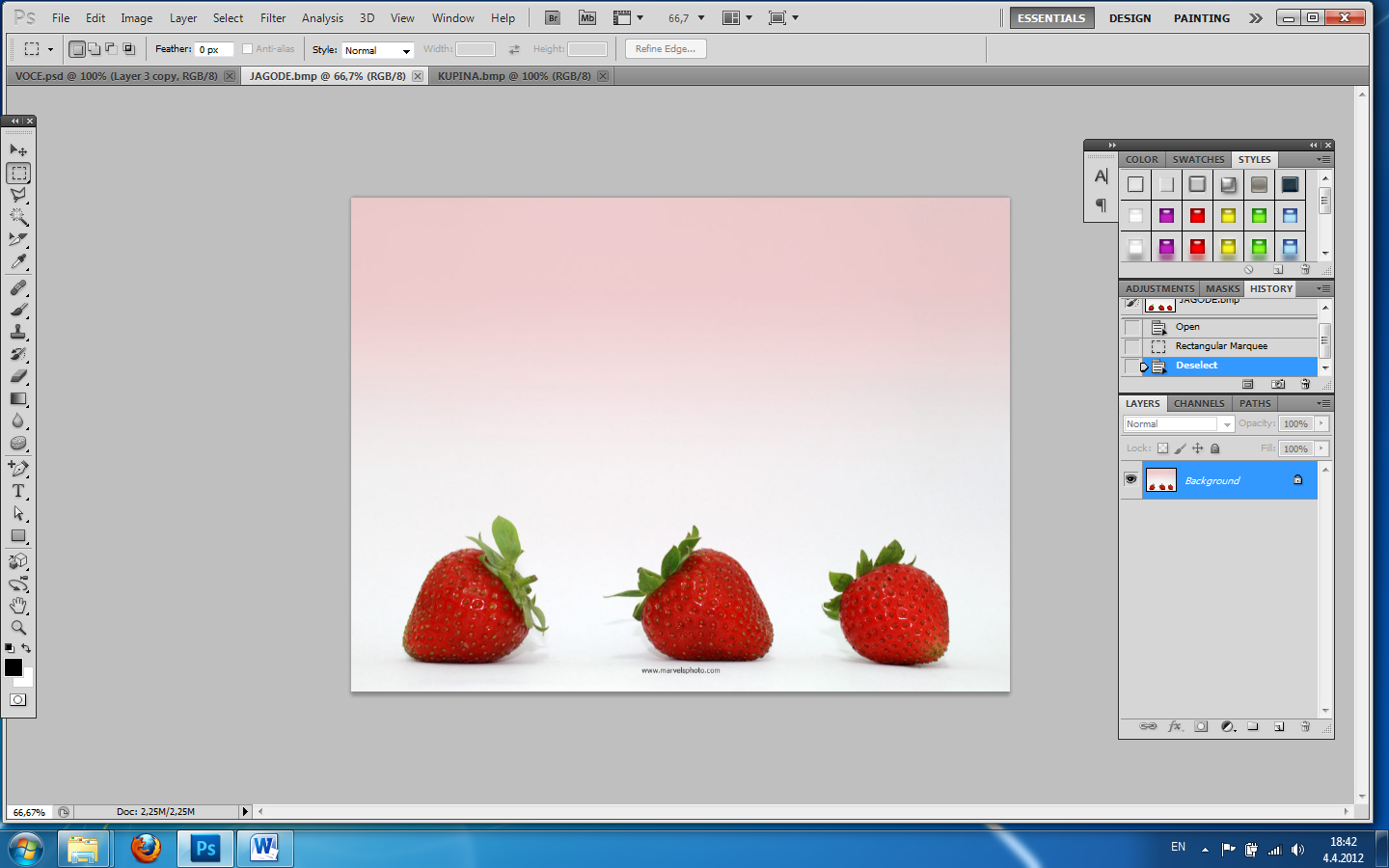 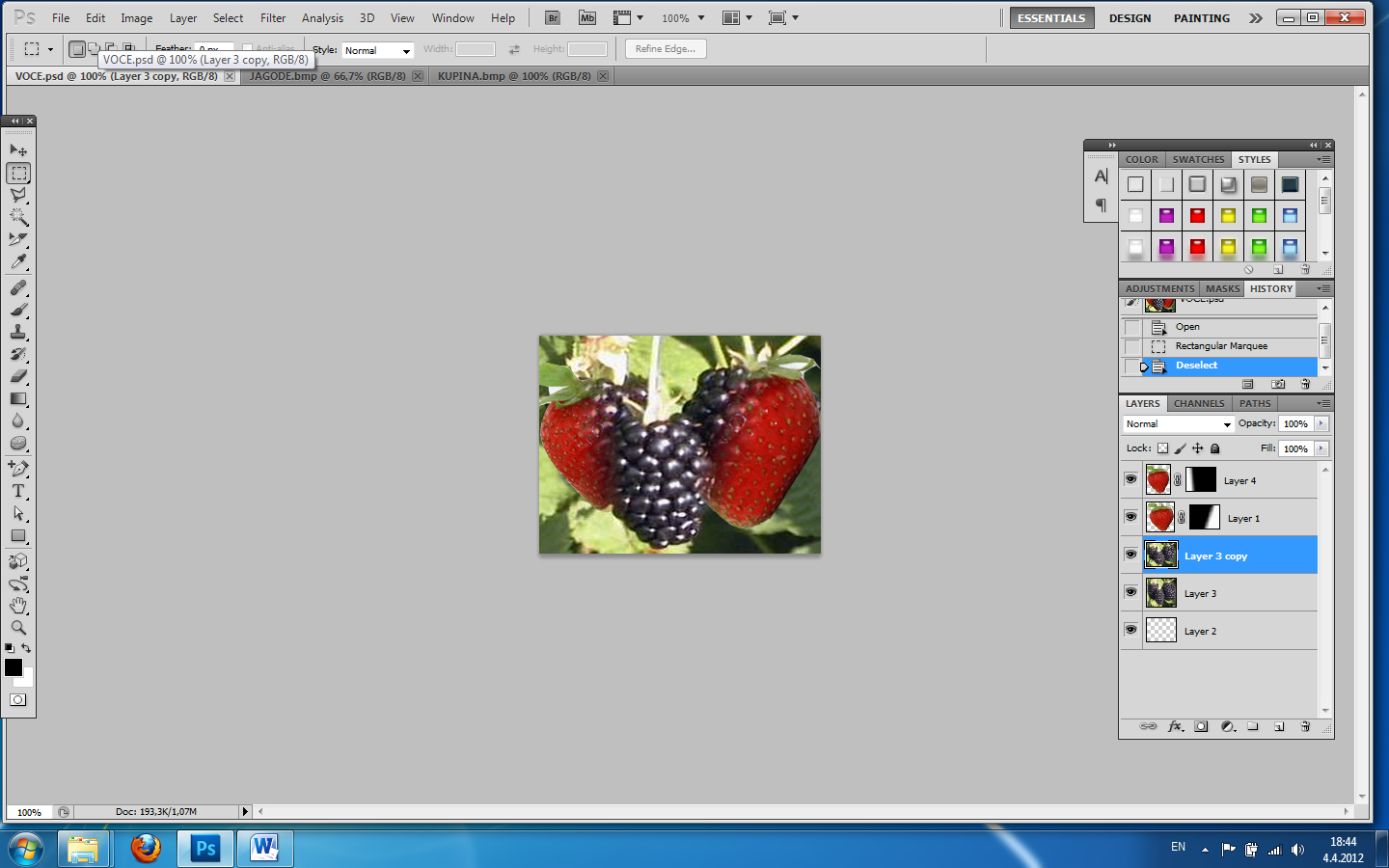 	Резултат: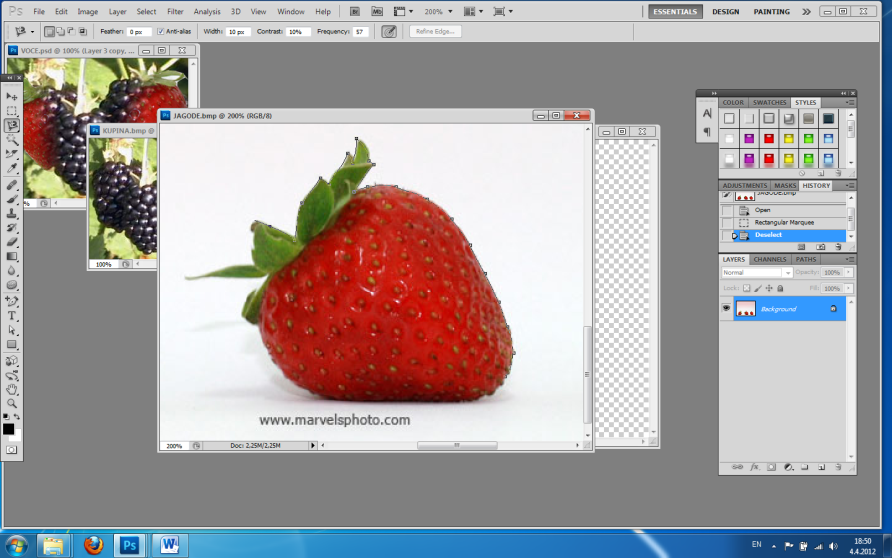 Поступак:У нови документ превући целу слику купине, а јагоду је лакше  селектовати (ја сам користила Magnetic Lasso) у оригиналном документу и копирати у нови документ. 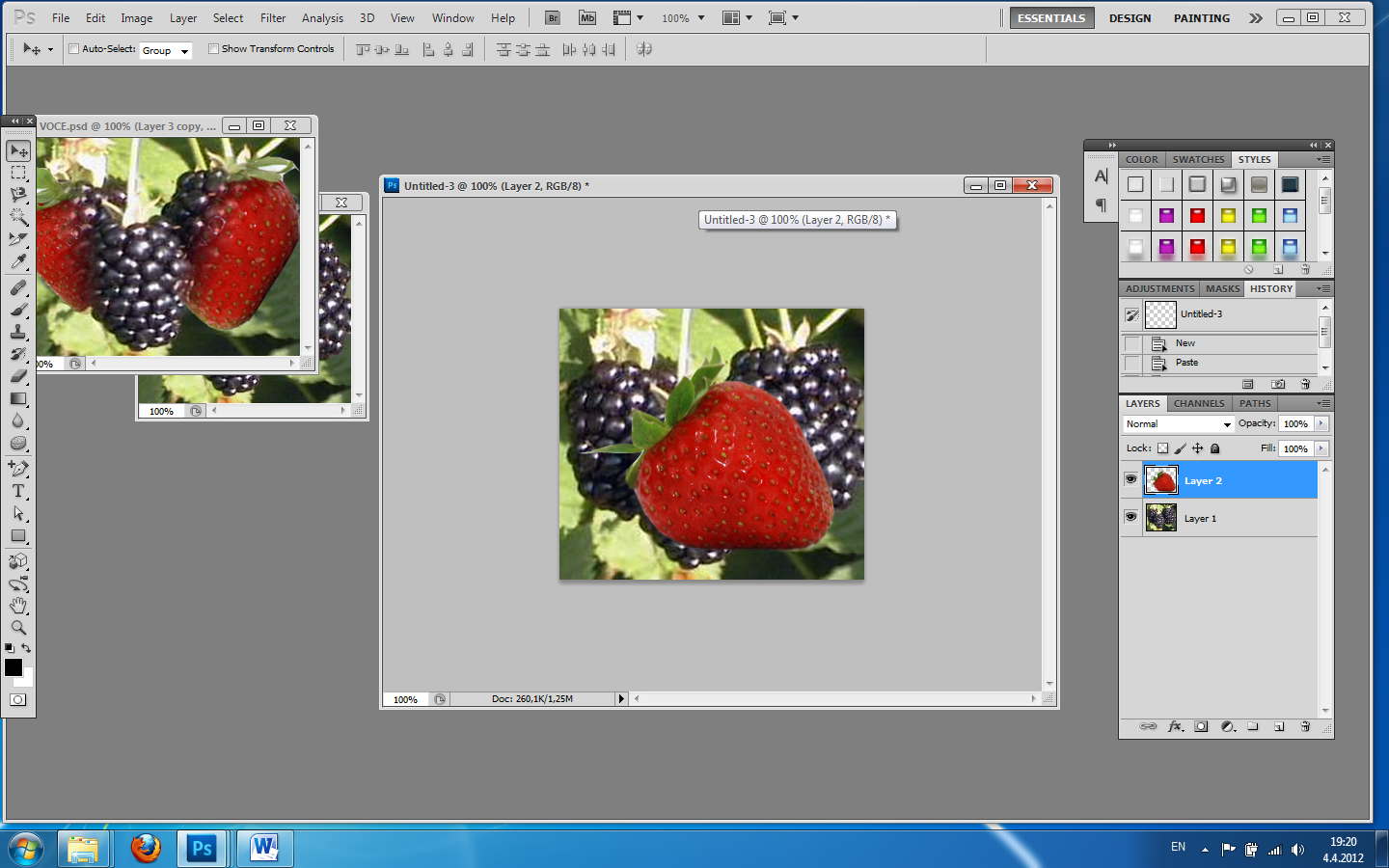 Затим поставимо јагоду преко купине у одговарајућем положају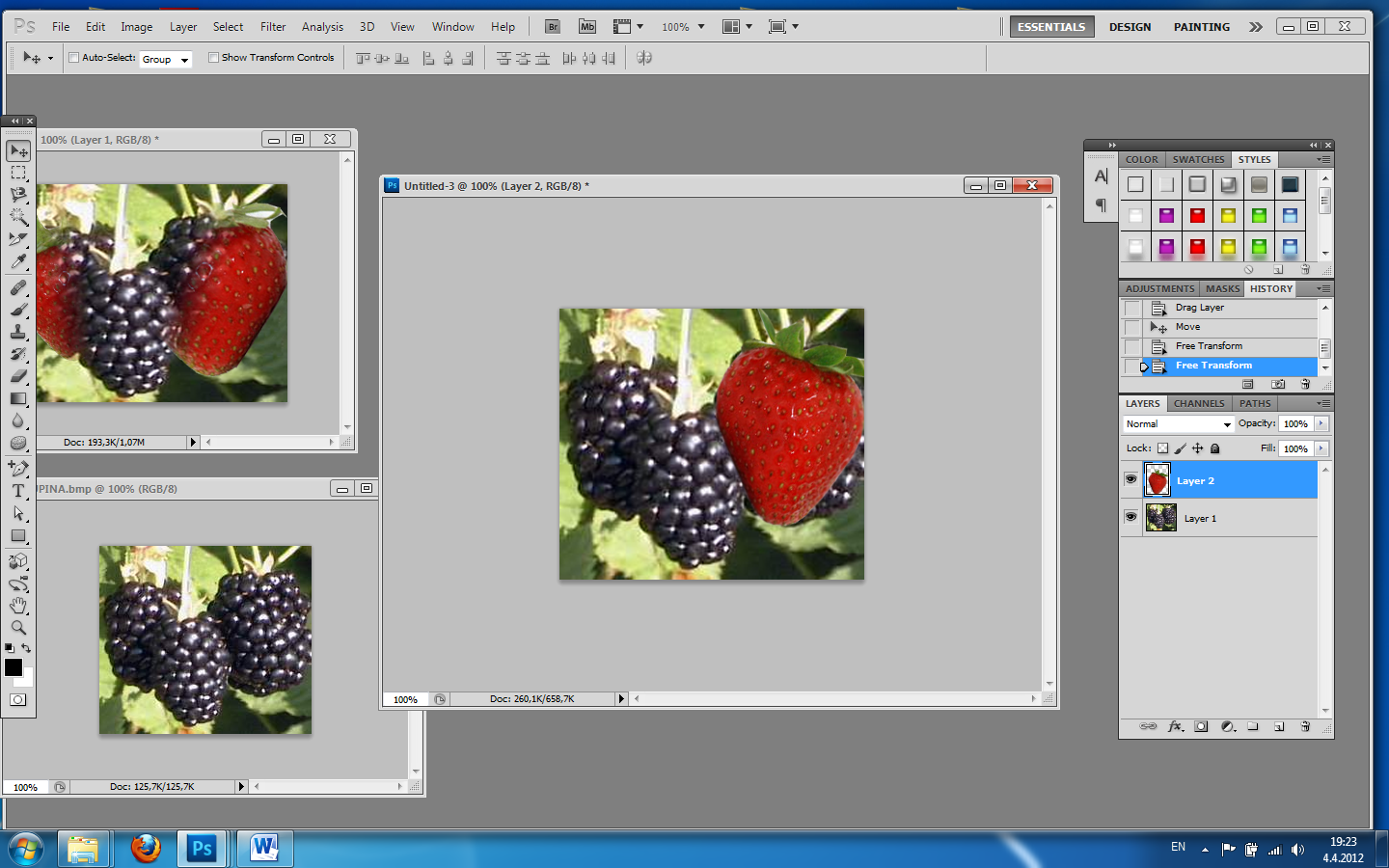 И додамо маску лејера (Layer, Layer Mask ili preko ikonice u paleti lejera).  Подесимо градијент и превучемо преко јагоде водећи рачуна да нам је селектована маска. Када се добије жељени резултат, вратимо се на подлогу и одстранимо делове који нам вире.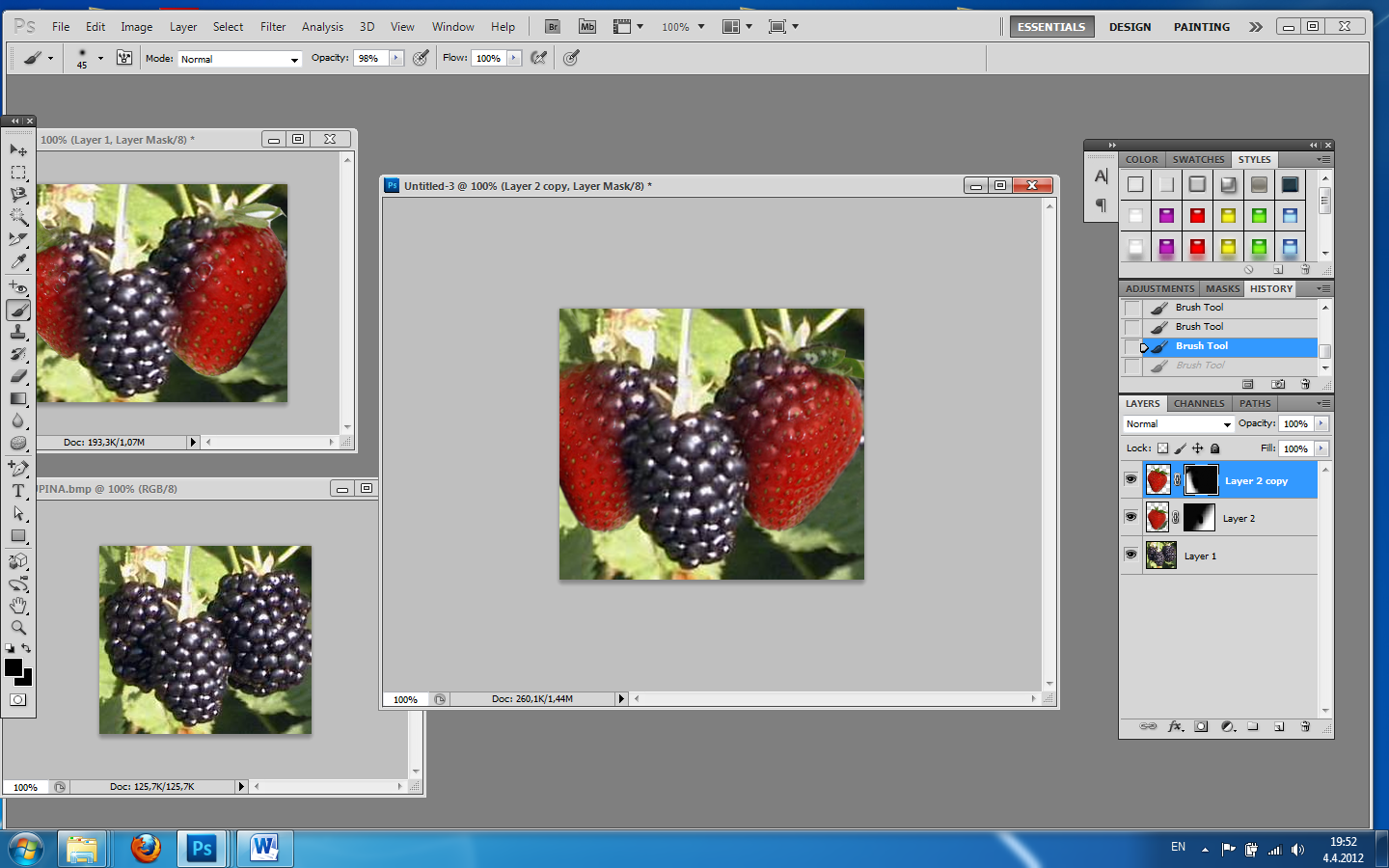 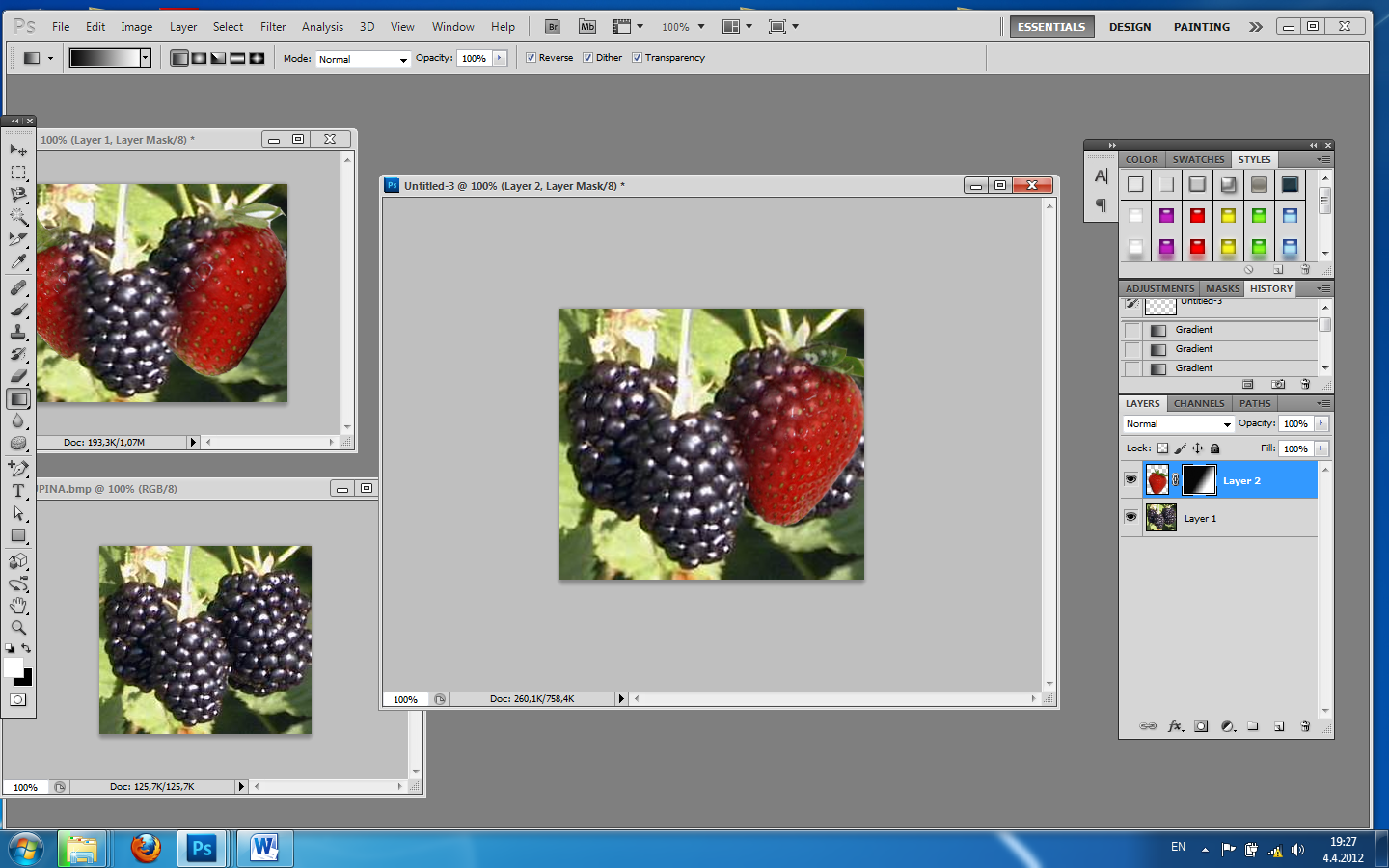 Можемо користити неку од алатки: Clone Stamp Tools, Healing Brush Tool, Patch Tool).Исти поступак поновимо и на другој купини: